                                                                                                                                  ПРОЕКТ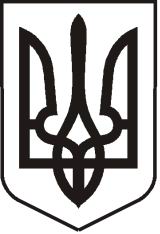 УКРАЇНАЛУГАНСЬКА   ОБЛАСТЬПОПАСНЯНСЬКА  МІСЬКА  РАДАВИКОНАВЧИЙ КОМІТЕТРIШЕННЯ 20 грудня 2013                               м. Попасна	                                   №Про затвердження звіту про оцінку та  рецензію котельні № 24, розташованоїза адресою: м. Попасна Луганської обл.,вул. Котовського, 1а      Розглянувши звіт про оцінку  та рецензію нерухомого майна - котельні № 24, яка розташована  за адресою: м. Попасна Луганської обл., вул. Котовського, 1а,  загальною площею  374,7  кв. м.,  керуючись Законами України  «Про місцеве самоврядування в Україні», «Про приватизацію невеликих державних підприємств (малу приватизацію)» в редакції від 20.11.2003р., виконком Попаснянської міської ради ВИРІШИВ:Затвердити звіт про оцінку нерухомого майна від 30.11.2013 р.  та рецензію на нього, а саме  котельні № 24, яка розташована  за адресою: м. Попасна Луганської обл., вул. Котовського, 1а,  загальною площею 374,7 кв. м. (додається).                   Міський голова                                                                            Ю.І.Онищенко Підготувала Шмельова 2 10 89                                                                                                                                                                                                                                                                                                                                                                                                                                                                                                                                                                                                                                                                                                                                                                                                                                    